							Załącznik nr 1 do SWZ* 	W przypadku Wykonawców wspólnie ubiegających się o udzielenie zamówienia w formularzu należy wpisać wszystkich Wykonawców wspólnie ubiegających się o udzielenie zamówienia.** 	Ze względu na dopuszczenie porozumiewania się Zamawiającego z oferentami drogą elektroniczną (e-mail), prosimy o wpisanie powyższych danych do formularza oferenta wraz z numerem telefonu.Oferujemy wykonanie przedmiotu zamówienia za cenę (wypełnić część lub części, której dotyczy oferta, pozostałe można przekreślić):Część Nr 1 Bartnica , Świerki , Ludwikowice Kłodzkie SokolecCena sprzętu do odśnieżania – jedna godzina pracy czynnej sprzętu 
do odśnieżania ………………………………………..zł   nazwa sprzętu............................................................................................................................netto .................................................................. zł; słownie złotych ................................................................podatek VAT 8 % ...........................................zł; słownie złotych......................................................................brutto ................................................................. zł; słownie złotych .............................................................Cena sprzętu do uszorstniania (posypywania) – jedna godzina pracy czynnej sprzętu 
do uszorstniania (posypywania) ………………………………………..zł   nazwa sprzętu............................................................................................................................netto .................................................................. zł; słownie złotych ................................................................podatek VAT 8 % ...........................................zł; słownie złotych......................................................................brutto ................................................................. zł; słownie złotych ...............................................................Czas przystąpienia do odśnieżania lub uszorstniania (posypywania) od momentu otrzymania polecenia wydanego przez Zamawiającego: ............... minut.Część Nr 2 Dworki, Krajanów, Sokolica, WłodowiceCena sprzętu do odśnieżania – jedna godzina pracy czynnej sprzętu 
do odśnieżania ………………………………………..zł   nazwa sprzętu............................................................................................................................netto .................................................................. zł; słownie złotych ................................................................podatek VAT 8 % ...........................................zł; słownie złotych......................................................................brutto ................................................................. zł; słownie złotych .............................................................Cena sprzętu do uszorstniania (posypywania) – jedna godzina pracy czynnej sprzętu 
do uszorstniania (posypywania) ………………………………………..zł   nazwa sprzętu............................................................................................................................netto .................................................................. zł; słownie złotych ................................................................podatek VAT 8 % ...........................................zł; słownie złotych......................................................................brutto ................................................................. zł; słownie złotych ...............................................................Czas przystąpienia do odśnieżania lub uszorstniania (posypywania) od momentu otrzymania polecenia wydanego przez Zamawiającego: ............... minut.Część Nr 3 Jugów dolny , Jugów górnyCena sprzętu do odśnieżania – jedna godzina pracy czynnej sprzętu 
do odśnieżania ………………………………………..zł   nazwa sprzętu............................................................................................................................netto .................................................................. zł; słownie złotych ................................................................podatek VAT 8 % ...........................................zł; słownie złotych......................................................................brutto ................................................................. zł; słownie złotych .............................................................Cena sprzętu do uszorstniania (posypywania) – jedna godzina pracy czynnej sprzętu 
do uszorstniania (posypywania) ………………………………………..zł   nazwa sprzętu............................................................................................................................netto .................................................................. zł; słownie złotych ................................................................podatek VAT 8 % ...........................................zł; słownie złotych......................................................................brutto ................................................................. zł; słownie złotych ...............................................................Czas przystąpienia do odśnieżania lub uszorstniania (posypywania) od momentu otrzymania polecenia wydanego przez Zamawiającego: ............... minut.Część Nr 4 Przygórze, Wolibórz, Dzikowiec, Nowa Wieś, Czerwieńczyce, BożkówCena sprzętu do odśnieżania – jedna godzina pracy czynnej sprzętu 
do odśnieżania ………………………………………..zł   nazwa sprzętu............................................................................................................................netto .................................................................. zł; słownie złotych ................................................................podatek VAT 8 % ...........................................zł; słownie złotych......................................................................brutto ................................................................. zł; słownie złotych .............................................................Cena sprzętu do uszorstniania (posypywania) – jedna godzina pracy czynnej sprzętu 
do uszorstniania (posypywania) ………………………………………..zł   nazwa sprzętu............................................................................................................................netto .................................................................. zł; słownie złotych ................................................................podatek VAT 8 % ...........................................zł; słownie złotych......................................................................brutto ................................................................. zł; słownie złotych ...............................................................Czas przystąpienia do odśnieżania lub uszorstniania (posypywania) od momentu otrzymania polecenia wydanego przez Zamawiającego: ............... minut.Część Nr 5 BieganówCena sprzętu do odśnieżania – jedna godzina pracy czynnej sprzętu 
do odśnieżania ………………………………………..zł   nazwa sprzętu............................................................................................................................netto .................................................................. zł; słownie złotych ................................................................podatek VAT 8 % ...........................................zł; słownie złotych......................................................................brutto ................................................................. zł; słownie złotych .............................................................Cena sprzętu do uszorstniania (posypywania) – jedna godzina pracy czynnej sprzętu 
do uszorstniania (posypywania) ………………………………………..zł   nazwa sprzętu............................................................................................................................netto .................................................................. zł; słownie złotych ................................................................podatek VAT 8 % ...........................................zł; słownie złotych......................................................................brutto ................................................................. zł; słownie złotych ...............................................................Czas przystąpienia do odśnieżania lub uszorstniania (posypywania) od momentu otrzymania polecenia wydanego przez Zamawiającego: ............... minut.Składając ofertę:zobowiązuję/zobowiązujemy się wykonać zamówienie w terminie do dnia 31 maja 2023 r.przyjmuję 30 dniowy termin zapłaty za wykonaną usługę.	  Miejsce i data ………………………………………                            ……………………………………………………………………………………..                                                                                    		                                                  Podpis i pieczęć imienna osoby/osób/  właściwych do							                                                                        reprezentowania WykonawcyOświadczamy, że cena oferty została sporządzona w oparciu o całkowity przedmiot zamówienia, posiadaną wiedzę i doświadczenie, uwzględnia wszystkie koszty wykonania przedmiotu zamówienia oraz należny podatek od towarów i usług VAT.2. 	Termin realizacji zamówienia: 	zgodnie z postanowieniami SWZ.3. 	Termin związania ofertą: 		zgodnie z postanowieniami SWZ.4. 	Akceptujemy wzór umowy.5.	Oświadczamy, że zapoznaliśmy się ze specyfikacją warunków zamówienia (SWZ), a także wzorem umowy oraz wszystkimi innymi dokumentami i nie wnosimy do nich żadnych zastrzeżeń oraz uznajemy się za związanych określonymi w nich warunkami. Oświadczam, iż jest nam znana charakterystyka miejsca realizacji inwestycji, w stopniu niezbędnym do przygotowania oferty oraz zawarcia umowy i wykonania przedmiotu zamówienia.6. 	Numer rachunku bankowego do zwrotu wpłaconego wadium  lub/i ewentualnych rozliczeń wynikających z możliwości wyłonienia Wykonawcy a tym samym zawarcia umowy:……………………………………………………………………………………………………………………………………………………7.  Zabezpieczenie należytego wykonania umowy zostanie wniesione w formie:					……………………………………………………………………………………………………………………………………………………8.  Oświadczamy, że wykonamy/nie wykonamy całość zamówienia  siłami własnymi.1Następujące prace zamierzamy powierzyć podwykonawcom:					……………………………………………………………………………………………………………………………………………………9. 	Powstanie obowiązku podatkowego u Zamawiającego:OŚWIADCZENIE WYKONAWCY z art. 225 ust. 1 i 2 ustawy PzpOświadczam/y, że: Wybór oferty nie będzie prowadził do powstania u Zamawiającego obowiązku podatkowego zgodnie z przepisami o podatku od towarów i usług1Wybór oferty będzie prowadził do powstania u zamawiającego obowiązku podatkowego zgodnie z przepisami o podatku od towarów i usług1Powyższy obowiązek podatkowy będzie dotyczył1 ………….………………………………………………………………………………………………………………….….objętych przedmiotem zamówienia, podlegających mechanizmowi odwróconego obciążenia VAT, 
a ich wartość netto (bez kwoty podatku) będzie wynosiła …………………………..………....1 zł. .............................................. ………………..……………………………………………………………. W wypadku wyboru opcji 1) opcję 2) i 3) przekreślić. W przypadku wyboru opcji 2) opcję 1) przekreślić. Wpisać nazwę/rodzaj towaru lub usługi, które będą prowadziły do powstania u zamawiającego obowiązku podatkowego zgodnie z przepisami o podatku od towarów i usług. Wpisać wartość netto (bez kwoty podatku) towaru/towarów lub usługi/usług podlegających mechanizmowi odwróconego obciążenia VAT, wymienionych wcześniej. Art. 225 ust. 1 i 2 ustawy 
z dnia 11 września 2019 r. Prawo zamówień publicznych (Dz. U. z 2019 r. poz. 2019 ze zm.) Jeżeli złożono ofertę, której wybór prowadziłby do powstania u zamawiającego obowiązku podatkowego zgodnie z przepisami o podatku od towarów i usług, zamawiający w celu oceny takiej oferty dolicza do przedstawionej w niej ceny podatek od towarów i usług, który miałby obowiązek rozliczyć zgodnie z tymi przepisami. Wykonawca, składając ofertę, informuje zamawiającego, czy wybór oferty będzie prowadzić do powstania u zamawiającego obowiązku podatkowego, wskazując nazwę (rodzaj) towaru lub usługi, których dostawa lub świadczenie będzie prowadzić do jego powstania, oraz wskazując ich wartość bez kwoty podatku.10. 	Czy wykonawca jest mikroprzedsiębiorstwem, małym lub średnim przedsiębiorstwem:   * zaznaczyć odpowiednie lub przekreślić jeśli nie dotyczyMikroprzedsiębiorstwo: 	przedsiębiorstwo, które zatrudnia mniej niż 10 osób i którego roczny obrót lub roczna suma bilansowa nie przekracza 2 milionów EUR.Małe przedsiębiorstwo: 	przedsiębiorstwo, które zatrudnia mniej niż 50 osób i którego roczny obrót lub roczna suma bilansowa nie przekracza 10 milionów EUR.Średnie przedsiębiorstwa: 	przedsiębiorstwa, które nie są mikroprzedsiębiorstwami ani małymi przedsiębiorstwami i które zatrudniają mniej niż 250 osób i których roczny obrót nie przekracza 50 milionów EUR lub roczna suma bilansowa nie przekracza 43 milionów EUR.11. 	Wskazanie dostępności oświadczeń lub dokumentów w formie elektronicznej pod określonymi adresami internetowymi ogólnodostępnych i bezpłatnych baz danych:……………………………………………………………………………………………………………………………………………………	  Miejsce i data ………………………………………                            ……………………………………………………………………………………..                                                                                    		                                                  Podpis i pieczęć imienna osoby/osób/  właściwych do							                                                                        reprezentowania Wykonawcy					Załącznik nr 2 do SWZSzczegółowy opis przedmiotu zamówienia Zamawiający zamieścił w formie elektronicznej na stronie internetowej, w miejscu publikacji postępowania.Załącznik nr 3 do SWZOświadczam, że spełniam warunki udziału w postępowaniu określone przez zamawiającego 
w Specyfikacji Warunków Zamówienia.	  Miejsce i data ………………………………………                            ……………………………………………………………………………………..                                                                                    		                                                  Podpis i pieczęć imienna osoby/osób/  właściwych do							                                                                        reprezentowania WykonawcyOświadczam, że nie podlegam wykluczeniu z postępowania na podstawie art. 108 ust. 1 ustawy Pzp.Oświadczam, że nie podlegam wykluczeniu z postępowania na podstawie art. 109 ust. 1 pkt 1, 4, 6, 7, 8 ustawy Pzp. 	  Miejsce i data ………………………………………                            ……………………………………………………………………………………..                                                                                    		                                                  Podpis i pieczęć imienna osoby/osób/  właściwych do							                                                                        reprezentowania WykonawcyOświadczam, że zachodzą w stosunku do mnie podstawy wykluczenia z postępowania na podstawie art. …………… ustawy Pzp (podać mającą zastosowanie podstawę wykluczenia spośród wymienionych 
w art. 108 ust. 1 pkt 1, 2 i 5 lub art. 109 ust. 1 pkt 2-5 i 7-10 ustawy Pzp). Jednocześnie w celu wykazania mojej rzetelności oświadczam, że w związku z ww. okolicznością, na podstawie art. 110 ust. 2 ustawy Pzp spełniłem łącznie następujące przesłanki:…………………………………………………………………………………………………………………………………………………………	  Miejsce i data ………………………………………                            ……………………………………………………………………………………..                                                                                    		                                                  Podpis i pieczęć imienna osoby/osób/  właściwych do							                                                                        reprezentowania WykonawcyOświadczam, że w celu wykazania spełniania warunków udziału w postępowaniu, określonych przez zamawiającego w Specyfikacji Warunków Zamówienia (wskazać dokument i właściwą jednostkę redakcyjną dokumentu, w której określono warunki udziału w postępowaniu)polegam na zasobach następującego/ych podmiotu/ów:………………………………………………………………………………………………………………………………………………………………….…,w następującym zakresie: ……………………………………………………………………………………………………………………….…..,………………………………………………………………………………………………………………………………………………………………….…,w następującym zakresie: …………………………………………………………………….……..……………………………………………….(wskazać podmiot/y i określić odpowiedni zakres dla wskazanego/ych podmiotu/ów)Do oferty dołączam oświadczenie/a podmiotu/ów udostępniającego/ych zasoby, potwierdzające spełnianie warunków udziału w postępowaniu, w zakresie, w jakim powołuję się na jego/ich zasoby oraz potwierdzające brak podstaw wykluczenia tego/tych podmiotu/ów (art. 125 ust. 5 ustawy Pzp).	  Miejsce i data ………………………………………                            ……………………………………………………………………………………..                                                                                    		                                                  Podpis i pieczęć imienna osoby/osób/  właściwych do							                                                                        reprezentowania WykonawcyOświadczam, że następujący/e podmiot/y, na którego/ych zasoby powołuję się w niniejszym postępowaniu, tj.: …………………………………………………………………….……………………… (podać pełną nazwę/firmę, adres, a także 
w zależności od podmiotu: NIP/PESEL, KRS/CEiDG) nie podlega/ją wykluczeniu z postępowania 
o udzielenie zamówienia.	  Miejsce i data ………………………………………                            ……………………………………………………………………………………..                                                                                    		                                                  Podpis i pieczęć imienna osoby/osób/  właściwych do							                                                                        reprezentowania WykonawcyOświadczam, że wszystkie informacje podane w powyższych oświadczeniach są aktualne 
i zgodne z prawdą oraz zostały przedstawione z pełną świadomością konsekwencji wprowadzenia zamawiającego w błąd przy przedstawianiu informacji.	  Miejsce i data ………………………………………                            ……………………………………………………………………………………..                                                                                    		                                                  Podpis i pieczęć imienna osoby/osób/  właściwych do							                                                                        reprezentowania Wykonawcy								Załącznik nr 4 do SWZWzór umowy Zamawiający zamieścił w formie elektronicznej na stronie internetowej, 
w miejscu publikacji postępowania.								Załącznik nr 5 do SWZI. My, niżej wyszczególnieni wykonawcy / wspólnicy: *)1. ..........................................................................................................................................................                                                         [pełna nazwa wykonawcy / imię i nazwisko wspólnika]reprezentowany przez:  a)....................................................................................................................2. .........................................................................................................................                                                         [pełna nazwa wykonawcy / imię i nazwisko wspólnika]reprezentowany przez:  a)....................................................................................................................występujący wspólnie / występujący jako spółka cywilna,*) składamy ofertę wspólną w postępowaniu o udzielenie zamówienia publicznego na wykonanie zadania pn.: „Odśnieżanie dróg stanowiących własność Gminy Nowa Ruda w sezonie zimowym 2022/2023”II. Oświadczam/y, że na Pełnomocnika reprezentującego wykonawców występujących wspólnie / wspólników,*) w w/w postępowaniu o udzielenie zamówienia publicznego*) / o udzielenie zamówienia publicznego i zawarcia przyszłej umowy*) został wyznaczony:Pełnomocnik ......................................................................................................................1. 	Wszyscy wykonawcy / wspólnicy*) określeni w punkcie I ponoszą solidarną odpowiedzialność                       za niewykonanie lub nienależyte wykonanie przedmiotu zamówienia.2. 	Pełnomocnik określony w punkcie II jako nasz przedstawiciel jest upoważniony do reprezentowania wszystkich wykonawców występujących wspólnie w postępowaniu o udzielenie zamówienia*/ albo do reprezentowania w postępowaniu o udzielenie zamówienia i zawarcia umowy w sprawie  zamówienia publicznego*.  Podpis wykonawcy/ów / wspólnika/ów udzielającego/ych pełnomocnictwa: *)			1.	a) ......................................................  2. a) ……………………………………………….*)niepotrzebne skreślićZałącznik nr 6 do SWZOŚWIADCZENIE WYKONAWCYUbiegając się o udzielenie zamówienia publicznego pn: „Odśnieżanie dróg stanowiących własność Gminy Nowa Ruda w sezonie zimowym 2022/2023” oświadczam/y, że w celu wykonania niniejszego zamówienia publicznego dysponuję/będę dysponował poniższymi narzędziami, wyposażeniem zakładu lub urządzeniami technicznymi:	  Miejsce i data ………………………………………                            ……………………………………………………………………………………..                                                                                    		                                                  Podpis i pieczęć imienna osoby/osób/  właściwych do							                                                                        reprezentowania WykonawcyZałącznik nr 7 do SWZOŚWIADCZENIE WYKONAWCYMy niżej podpisani:……………………………………………………………………………………………………………………………………………………………działając w imieniu i na rzecz: ........................................................................................................................................................................................................................................................................................ubiegając się o udzielenie zamówienia publicznego pn: „Odśnieżanie dróg stanowiących własność Gminy Nowa Ruda w sezonie zimowym 2022/2023” oświadczamy, co następuje:oświadczamy, że nie należymy do grupy kapitałowej, o której mowa w art. 108 ust. 1 pkt 5 ustawy Prawo Zamówień Publicznych tj. w rozumieniu ustawy z dnia 16 lutego 2007 r. 
o ochronie konkurencji i konsumentów (Dz.U.2021 poz. 275) *oświadczamy, że należymy do tej samej grupy kapitałowej, o której mowa w art. 108 ust. 1 pkt 5 ustawy Prawo Zamówień Publicznych, tj. w rozumieniu ustawy z dnia 16 lutego 2007 r. o ochronie konkurencji i konsumentów (Dz.U.2020 poz. 1076) * co podmioty wymienione poniżej (należy podać nazwy i adresy siedzib)*:	  Miejsce i data ………………………………………                            ……………………………………………………………………………………..                                                                                    		                                                  Podpis i pieczęć imienna osoby/osób/  właściwych do							                                                                        reprezentowania Wykonawcy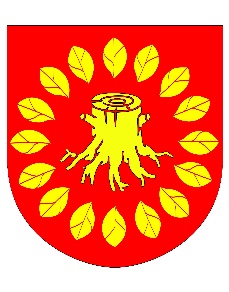 FORMULARZ OFERTOWY„Odśnieżanie dróg stanowiących własność Gminy Nowa Ruda w sezonie zimowym 2022/2023”ZAMAWIAJĄCYZAMAWIAJĄCYZAMAWIAJĄCYZAMAWIAJĄCYZAMAWIAJĄCYNazwa:		GMINA NOWA RUDANazwa:		GMINA NOWA RUDANazwa:		GMINA NOWA RUDANazwa:		GMINA NOWA RUDANazwa:		GMINA NOWA RUDAAdres:		ul. Niepodległości 2, 57-400 Nowa RudaAdres:		ul. Niepodległości 2, 57-400 Nowa RudaAdres:		ul. Niepodległości 2, 57-400 Nowa RudaAdres:		ul. Niepodległości 2, 57-400 Nowa RudaAdres:		ul. Niepodległości 2, 57-400 Nowa RudaWYKONAWCA  / WYKONAWCY WSPÓLNIE UBIEGAJĄCY SIĘ O UDZIELENIE ZAMÓWIENIA *  WYKONAWCA  / WYKONAWCY WSPÓLNIE UBIEGAJĄCY SIĘ O UDZIELENIE ZAMÓWIENIA *  WYKONAWCA  / WYKONAWCY WSPÓLNIE UBIEGAJĄCY SIĘ O UDZIELENIE ZAMÓWIENIA *  WYKONAWCA  / WYKONAWCY WSPÓLNIE UBIEGAJĄCY SIĘ O UDZIELENIE ZAMÓWIENIA *  WYKONAWCA  / WYKONAWCY WSPÓLNIE UBIEGAJĄCY SIĘ O UDZIELENIE ZAMÓWIENIA *  1.Nazwa: Nazwa: Nazwa: Nazwa: 1.Miejscowość:Kod pocztowy:Kod pocztowy:Kraj:1.Województwo:Województwo:Województwo:Województwo:1.Adres pocztowy (ulica, nr domu i lokalu): Adres pocztowy (ulica, nr domu i lokalu): Adres pocztowy (ulica, nr domu i lokalu): Adres pocztowy (ulica, nr domu i lokalu): 1.NIP:NIP:NIP:NIP:1.E-mail:                                                          **E-mail:                                                          **Tel.:                                                                                      Tel.:                                                                                      ADRES DO KORESPONDENCJI(wypełnić w przypadku, jeżeli adres do korespondencji jest inny niż siedziba Wykonawcy)ADRES DO KORESPONDENCJI(wypełnić w przypadku, jeżeli adres do korespondencji jest inny niż siedziba Wykonawcy)ADRES DO KORESPONDENCJI(wypełnić w przypadku, jeżeli adres do korespondencji jest inny niż siedziba Wykonawcy)Nazwa: Nazwa: Nazwa: Województwo: Województwo: Województwo: Miejscowość:Kod pocztowy:Kraj: Adres pocztowy (ulica, nr domu i lokalu):Adres pocztowy (ulica, nr domu i lokalu):Adres pocztowy (ulica, nr domu i lokalu):E-mail:                                                                          **E-mail:                                                                          **Tel.:                                                                                      MikroprzedsiębiorstwoMałe przedsiębiorstwoŚrednie przedsiębiorstwoWZÓR UMOWY„Odśnieżanie dróg stanowiących własność Gminy Nowa Ruda w sezonie zimowym 2022/2023”OŚWIADCZENIE WYKONAWCYskładane w trybie art. 125 ust. 1 ustawy Pzp„Odśnieżanie dróg stanowiących własność Gminy Nowa Ruda w sezonie zimowym 2022/2023”OŚWIADCZENIE WYKONAWCY W ZAKRESIE SPEŁNIENIA WARUNKÓW UDZIAŁU W POSTĘPOWANIUOŚWIADCZENIE WYKONAWCY W ZAKRESIE NIEPODLEGANIU WYKLUCZENIU Z POSTĘPOWANIAOŚWIADCZENIE WYKONAWCY W PRZYPADKU ZACHODZENIA PODSTAW DO WYKLUCZENIA (jeżeli dotyczy)OŚWIADCZENIE WYMAGANE W ZWIĄZKU Z POLEGANIEM NA ZDOLNOŚCIACH LUB SYTUACJI PODMIOTÓW UDOSTĘPNIAJĄCYCH ZASOBY (jeżeli dotyczy)OŚWIADCZENIE DOTYCZĄCE PODANYCH INFORMACJIWZÓR UMOWY„Odśnieżanie dróg stanowiących własność Gminy Nowa Ruda w sezonie zimowym 2022/2023”WZÓR PEŁNOMOCNICTWA„Odśnieżanie dróg stanowiących własność Gminy Nowa Ruda w sezonie zimowym 2022/2023”WZÓR WYKAZU NARZĘDZI„Odśnieżanie dróg stanowiących własność Gminy Nowa Ruda w sezonie zimowym 2022/2023”LPNAZWA  ZADANIANAZWA SPRZĘTU  NIEZBĘDNEGO  DO WYKONANIA ZAMÓWIENIA BĘDĄCEGO W DYSPOZYCJI WYKONAWCY(typ, model, rok produkcji, producent, parametry)Podstawa dysponowania sprzętem1Część nr […]2Część nr […]WZÓR OŚWIADCZENIA O PRZYNALEŻNOŚCI/NIEPRZYNALEŻNOŚCI 
DO TEJ SAMEJ GRUPY KAPITAŁOWEJ„Odśnieżanie dróg stanowiących własność Gminy Nowa Ruda w sezonie zimowym 2022/2023”Lp.Nazwa (firma)Adres siedziby12[…]